Candidate Name: __________________		Date:_________	Directions for questions: Please write the answers for the questions_________________________________________________________________________________S.NO.QUESTIONS1How to disable a identity column2How to insert only date into sql server table.[Only date no time]3What is composite primary key?4How to make a SP as a Start up Procedure?5How to call a stored procedure inside a view6Write a query to find the Manager Name for each employee. [TableName : EMPLOYEE]7How to send mail from sql server. Sp or function name to send mail.8How to get the logged in username in sql server. Sp or function-name.9What is the difference between a table and view?10What is the difference between a stored procedure and function?11SQL query to create a clone of existing table without using Create Command.12Write a SQL Server query to calculate number of A in string ‘AMITSHARMA'.13What are Aggregate and Scalar Functions?14What’s the difference between “UNION” and “UNION ALL” ?15.What are the different type of  Triggers?16.What is transaction?17.What is "index covering" of a query?18.What are cursors and what are the situations you will use them?19.What are the different type of SQL's statements ?20.What is normalization? What are different type of normalization?TOTALTOTAL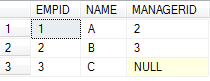 